附表3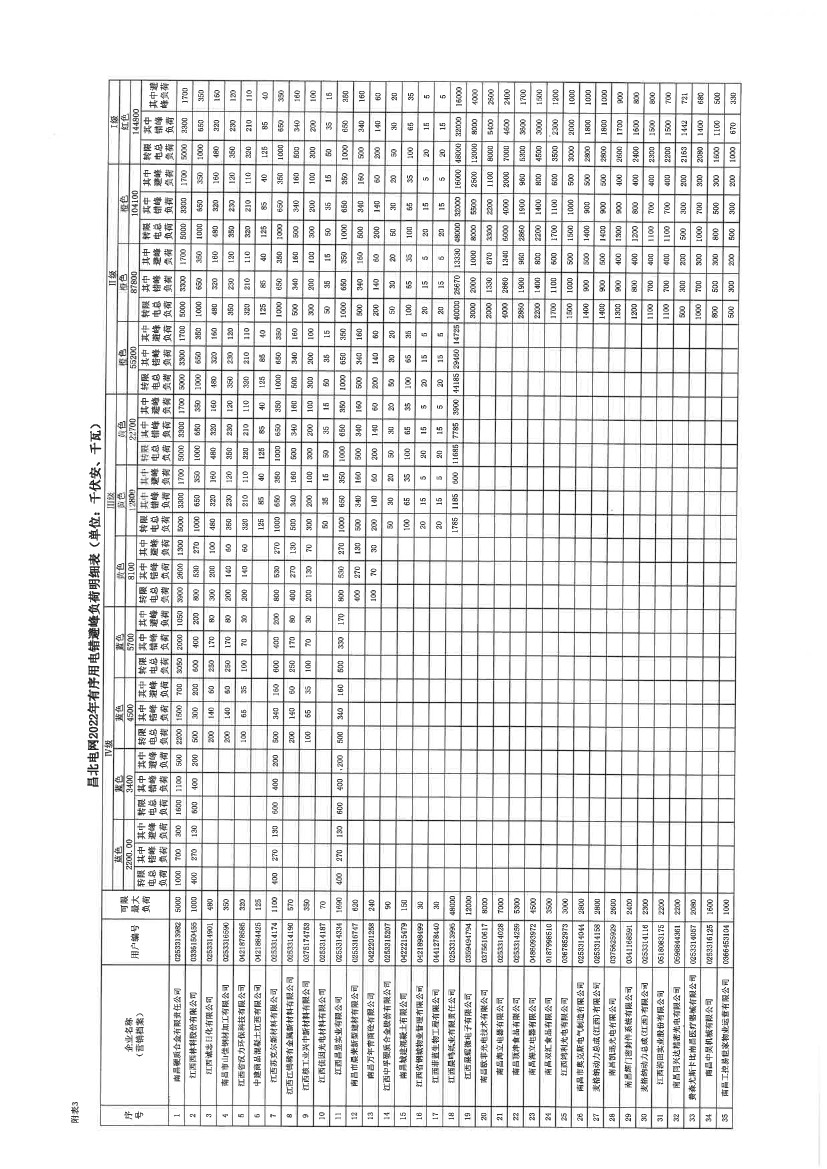 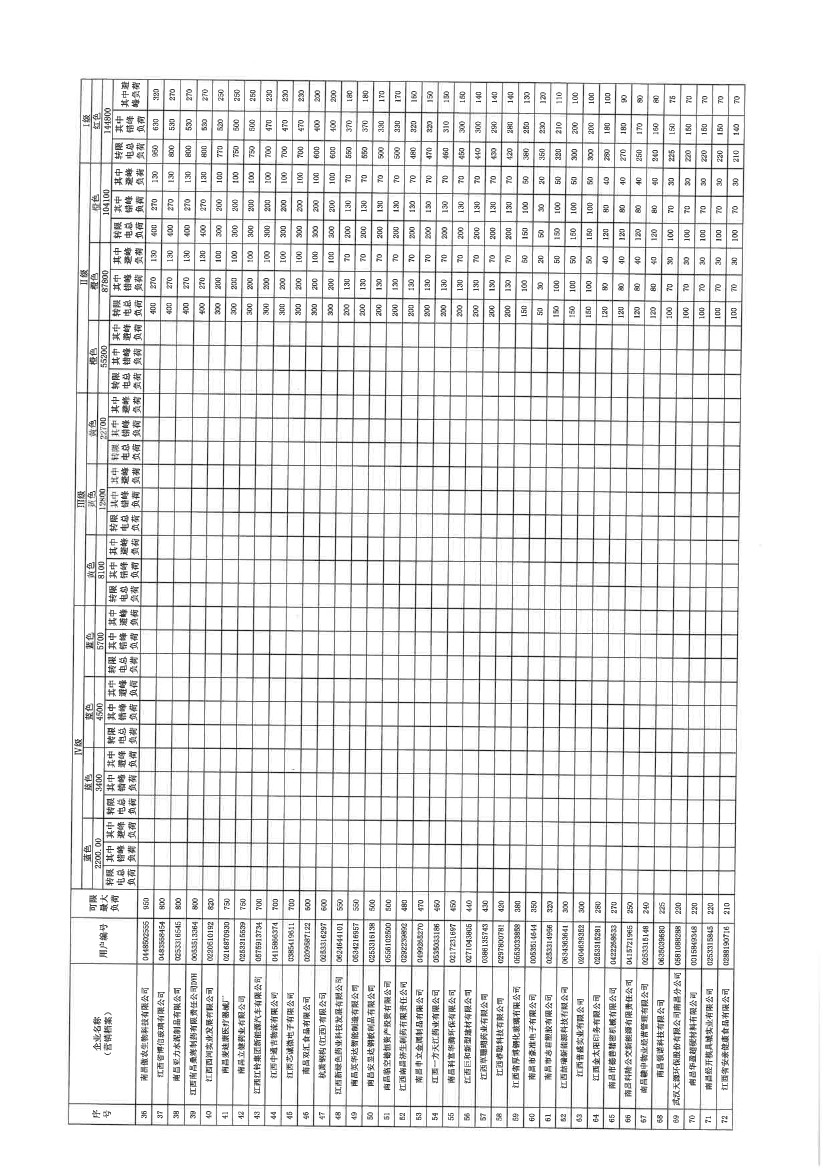 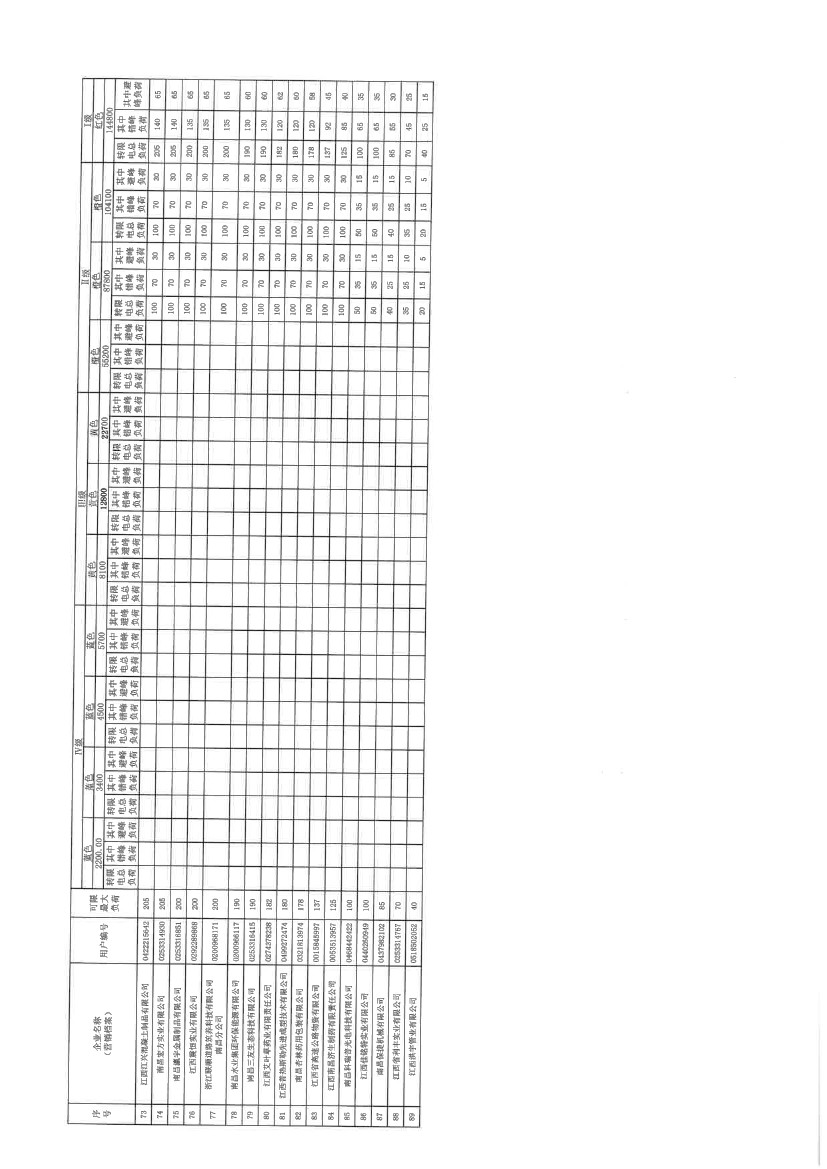 